Sustainable Hydropower Practice Forum #4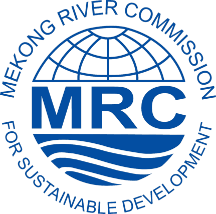 Dialogue with Hydropower Developers10-11 August 2017, Vientiane, Lao PDRREGISTRATION FORMName: ………………………………………………………………………………………………..Position: ………………..……………………………………………………………………………Organization/association: ……………………………………………………………………………Type of your organization/association:  Government          International NGO         Private Sector            Research Institution          Other…………………………….........Address:……………………………………………………………………………………………….Tel/Fax/Email:………………………………………………………………………………………Do you need a desk for publication display?                 NO                 YES  Any other request? ………………………………………………………………………………………………………………………………………………………………………………………............Please return the filled form by 30 July 2017 to:Mr. Palakorn Chanbanyong
Sustainable Hydropower Specialist, Office of the Secretariat in Vientiane
T: (856-21) 263 263  			E:palakorn@mrcmekong.org Ms. Duong Hai Nhu
Stakeholder Engagement Specialist, Office of the Secretariat in Vientiane
T: (856-21) 263 263  			E:nhu@mrcmekong.org